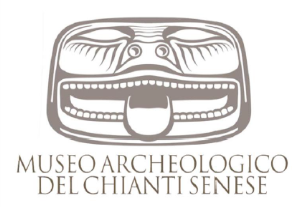 Relazione intermedia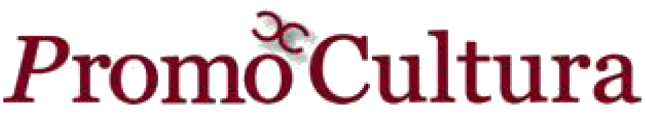 Volontari: Federica Ruocco, Silvia GasparriSede di attuazione di progetto: Museo Archeologico del Chianti seneseMonitoraggio intermedio sullo stato di avanzamento del progettoAttività in generaleLe volontarie Federica Ruocco e Silvia Gasparri sono state coinvolte fin dal principio sia nello svolgimento di mansioni in ambito di gestione museale che di valorizzazione e comunicazione del patrimonio conservato nel Museo partecipando dunque in attivo alla vita del museo in tutti i suoi molteplici spettri.Il coinvolgimento delle volontarie è stato pianificato in modo da essere applicato indifferentemente in ogni fase di lavoro fosse essa di ideazione di attività, di preparazione di materiali e contenuti, di presentazione ed esposizione ed infine anche di analisi e osservazione dei fenomeni e dei pubblici. In linea generale entrambe le volontarie sono state coinvolte in svariati tipi di attività per far loro sperimentare capacità e criticità differenti e ove possibile e consigliabile con un occhio di riguardo alle loro attitudini naturali in modo da applicarle al meglio e valorizzare le loro specifiche competenze.Attività svolte nello specifico  Urge fare una premessa in riferimento alle attività svolte fin qui dall’inizio del servizio civile. La programmazione degli eventi e delle attività al museo ha subìto, a causa dell’emergenza Covid-2020, un ridimensionamento sia in termini quantitativi nel numero di eventi offerti al pubblico che in termini qualitativi nella limitazione di scelta dei temi e dei pubblici destinatari.Esempio fra tutti un evento di coinvolgimento della fascia 20-30 anni in progetto per l’autunno che avrebbe coinvolto in ogni sua fase le volontarie.Eventi per un pubblico ampioNotti dell’archeologia – aiuto nella promozione, nell’allestimento e nellosvolgimento 	dell’eventocon la partecipazione nello spettacolo stesso.Sotto lo stesso cielo (evento di rete Fms) – promozione, ricerca e approfondimento dei 	contenuti, creazione di materiali didattici, allestimento ed esposizione in prima persona 	durante l’evento.Eventi per famiglie e bambiniIndovina chi viene al museo? - creazione della locandina, ideazione e realizzazione dei 	materiali, supporto ai visitatori durante l’attivitàCampi estivi regionali– ideazione e creazione dei materiali didattici, accoglienza dei 	partecipanti,  reportage fotografico, supporto attivo durante le attività
Altre attivitàanalisi dei pubblici tramite osservazione dei grafici statistici da monitoraggio questionari 	cartacei ai visitatori (customer satisfaction)digitalizzazione di schede tecniche relative a materiali archeologici custoditi al museocreazione archivio dei manifesti di iniziative del Museo dall’inizio della sua attività e 	digitalizzazione dei materiali in previsione della creazione di un archivio digitaleNello specifico – attività future e in corso di svolgimentoA partire dalla chiusura invernale del museo, le volontarie sono state inserite in un lavoro di affiancamento delle operatrici nella produzione di materiali didattici permanenti che prevedono la realizzazione di ricostruzioni a disegno a mano/tavoletta grafica di edifici storici. 
Fra i progetti in procinto di partire nella seconda settimana di dicembre, l’aiuto nella realizzazione del nuovo allestimento museale e la produzione di contenuti video e audio per i progetti Uradio e Piccoli musei narranti.  Valutazione generale in itinereLe volontarie hanno dimostrato la capacità di inserirsi bene e velocemente nelle dinamiche del Museo. Nel complesso in base alle iniziative realizzate ad ora al Museo, si sono sapute adattare a tutti i target di pubblico. Svolgono con dedizione e precisione i compiti loro affidati e al tempo stesso sono capaci di proporre idee e suggerimenti per la risoluzione di piccole criticità pratiche. Non si tirano indietro per nuove mansioni e anzi in talune situazioni sanno prendere iniziativa in modo proficuo e attinente. A tal proposito si evidenzia che oltre a saper mettere in pratica le proprie competenze, la disponibilità alle nuove esperienze si sta traducendo nello sviluppo di nuove conoscenze, nuove capacità e stimolo della curiosità in ambiti  disciplinari anche diversi dai propri interessi con positive ricadute sulle iniziative del museo.
Mostrano inoltre di saper sviluppare senso di discernimento e senso critico.  *Obiettivi generali del progetto in sintesi:Rendere effettiva l’accessibilità del museo ai giovani appartenenti alla fascia di età compresa tra i 18 e i 24 anni e tra i 25 e i 30 anni.Nel merito, il progetto si prefigge di:aumentare il senso di appartenenza dei giovani al patrimonio culturale;definire nuove modalità di valorizzazione e promozione del patrimonio culturale senese anche in logica distrettuale, favorendo il coinvolgimento dei giovani anche grazie alla definizione di nuove offerte di turismo culturale integrato (musei-eventi musicali-new media-natura-sport) indirizzate al pubblico nelle fasce di età 18-24 anni e 25-30 anni*Obiettivi specifici del progetto:Analisi esterna dell’offerta già presente per il target consideratoAnalisi dell’offerta di attività culturali e del tempo libero attive nel contesto territoriale di riferimento (18-24 anni; 25-30 anni) e definizione delle strategie di comunicazione e divulgazione del patrimonio culturale dei musei e delle informazioni adeguate rispetto al target. I volontari potranno avvalersi dei dati rilevati dai volontari di Servizio Civile precedentemente impegnati nello svolgimento dei progetti di Fondazione Musei Senesi e della loro rete di contatti ed esperienze.Creazione di eventi che prevedano il coinvolgimento dei giovani: workshop volti alla formazione e sensibilizzazione della cittadinanza, rendendola consapevole dei valori culturali del proprio territorio e dell'importanza di appartenere a luoghi unici; seminari sulla conoscenza, conservazione e valorizzazione delle risorse ambientali, delle proprie tradizioni, e della storia del territorio di riferimento; eventi di intrattenimento che, partendo dalla tradizione locale, sappia rapportarsi ai temi della modernità e del confronto; mostre temporanee finalizzate a promuovere e favorire la conoscenza del territorio e della gente che lo abita.attivazione di canali e strumenti di promozione mirati ad incentivare la partecipazione dei giovani e fidelizzare l’utenza, anche al fine di instaurare proficue azioni di formazione culturale.Rispetto a questi punti volevo aggiungere un discorso del tipo che non è “colpa loro” se non c’è un risvolto vero di feedback sulla fascia di giovani nel pubblico, ma è perché in base all’osservazione delle dinamiche museali e all’analisi dei pubblici hanno capito che il museo è di un certo tipo ossia con pubblico fidelizzato che non può pretendere grandi stravolgimenti di quelli auspicati da fms…. Forse sai esprimere questo concetto!?